Ma trËn  §Ò kiÓm traCâu 1(2,0 điểm)	Trình bày tình hình sản xuất lương thực ở châu Á.Câu 2 (3,0 điểm) Vì sao khí hậu châu Á phân hóa đa dạng?Sự khác nhau về nơi phân bố, đặc điểm giữa kiểu khí hậu gió mùa và khí hậu lục địa ở châu Á?Câu 3 (3,0 điểm)Cho bảng số liệu sau:                                        Cơ cấu GDP và thu nhập bình quân đầu người của Nhật Bản và Thái Lan năm 2007 Nhận xét cơ cấu GDP của Nhật Bản và Thái Lan. Rút ra kết luận về mối quan hệ giữa cơ cấu GDP và thu nhập bình quân đầu người của 2 nước trên.Câu 4 (2,0 điểm)       Dựa vào lược đồ Hình 1 và kiến thức đã học, hãy cho biết:CÊp ®é / Tªn chñ ®ÒNhËn biÕtTh«ng hiÓuVËn dôngVËn dôngTổngCÊp ®é / Tªn chñ ®ÒNhËn biÕtTh«ng hiÓuVận dụngVận dụng caoTổngCh­¬ng XCh©u ¸-Tr×nh bµy được tình hình phát triển kinh tế và nơi phân bố chủ yếu ( nông nghiệp) của  ch©u ¸(2 đ= 20% TSĐ)- Gi¶i thÝch ®­îc đặc điểm khÝ hËu ch©u ¸.-  Nªu và  giải thích ®­îc sù kh¸c nhau gi÷a kiÓu khÝ hËu giã mïa vµ kiÓu khÝ hËu lôc ®Þa(3đ= 30% TSĐ)- Đọc bản đồ, lược đồ các khu vực châu Á để hiểu và trình bày đặc điểm tự nhiên, kinh tế của một số khu vực châu Á(2 đ = 20% TSĐ)- Phân tích bảng thống kê về kinh tế, tính toán sự tăng trưởng GDP của một số quốc gia, khu vực của châu Á(3 đ = 30% TSĐ)  Tæng1 c©u2 ®iÓm  20%  1 c©u  3 ®iÓm   30%   2 c©u 5 ®iÓm  50 %4 câu10 điểm100 % TSĐUBND HUYỆN NAM SÁCH PHÒNG GIÁO DỤC VÀ ĐÀO TẠOĐỀ KIỂM TRA HỌC KỲ I NĂM HỌC 2017-2018MÔN: ĐỊA LÍ 8Thời gian làm bài 45 phút(Không kể thời gian giao đề)NướcCơ cấu GDP (%)Cơ cấu GDP (%)Cơ cấu GDP (%)Thu nhập bình quân đầu người (USD)NướcNông nghiệpCông nghiệpDịch vụThu nhập bình quân đầu người (USD)Nhật Bản1,325,273,534.023Thái Lan12,039,049,0  3.400     a. Sự phân bố nguồn tài nguyên quan trọng nhất của khu vực Tây Nam Á ?     b. Vì sao khu vực Tây Nam Á có tình hình chính trị không ổn định?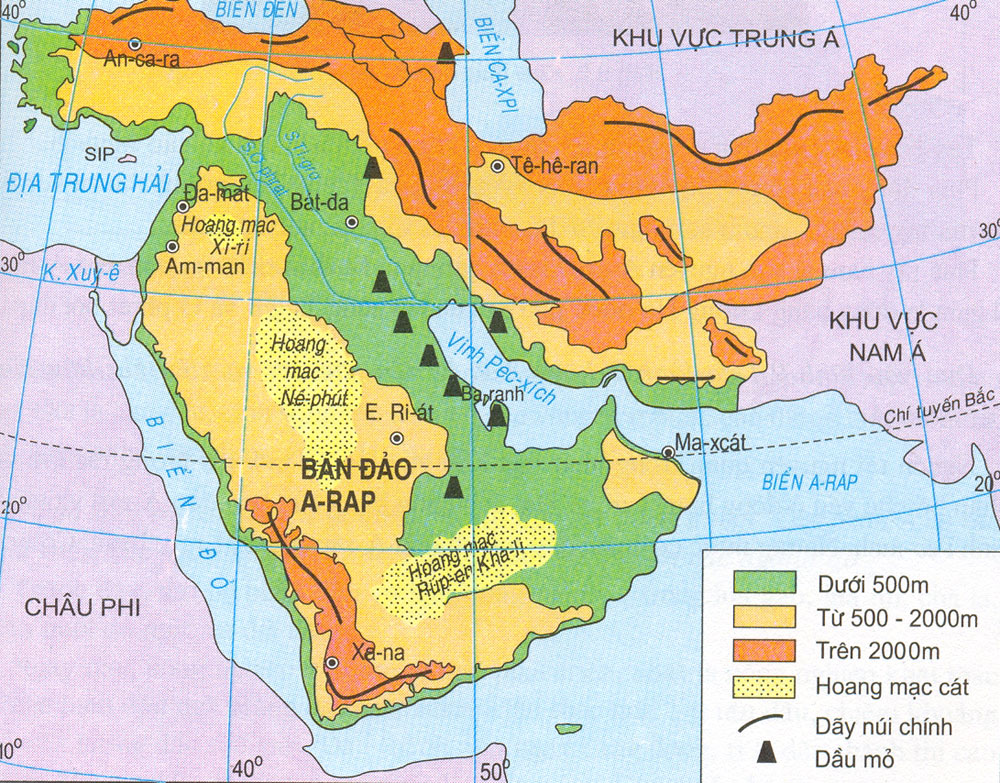 UBND HUYỆN NAM SÁCH PHÒNG GIÁO DỤC VÀ ĐÀO TẠOĐÁP ÁN VÀ BIỂU ĐIỂM HỌC KỲ INĂM HỌC 2017-2018MÔN: ĐỊA LÍ 8CÂUĐÁP ÁNĐIỂM1(2,0 điểm)- Vai trò: Lúa gạo là cây lương thực quan trọng nhất.- Giá trị sản xuất: Châu Á chiếm 93% sản lượng lúa gạo và 39% sản lượng lúa mì của thế giới (2003)- Ở một số nước đã đạt được kết quả vượt bậc trong sản xuất lương thực:+ Trung Quốc, Ấn Độ đông dân nhất TG đủ và thừa lương thực+ Thái Lan, Việt Nam xuất khẩu gạo đứng thứ 1,2 trên TG.0,50,50,50,250.252(3,0 điểm)*  Giải thích:+ Vị trí trải dài từ vùng cực Bắc đến vùng xích đạo+ Có kích thước rộng lớn.+ Cấu tạo địa hình phức tạp: có nhiều núi, sơn nguyên cao, đồ sộ...* Sự khác nhau- Khí hậu gió mùa:+ Phân bố: Nam á, Đông Nam Á và Đông Á+ Đặc điểm: mùa hạ nóng ẩm, mưa nhiều; mùa đông: lạnh, khô, ít mưa.Khí hậu lục địa:+ Phân bố: chủ yếu ở vùng nội địa và khu vực TNA+ Đặc điểm: mùa hạ: nóng,  khô; mùa đông: lạnh và khô0.50.50.50.250.50.250.53 (3,0 điểm)* Cơ cấu GDP của 2 nước không đều:- Nhật Bản:+ Dịch vụ có tỉ lệ rất lớn (73,5%). Nông nghiệp có tỉ lệ rất nhỏ (1,3%), công nghiệp có tỉ lệ thuộc loại nhỏ (25,2 %)=>Cơ cấu GDP cho thấy Nhật Bản là nước phát triển cao- Thái Lan:+ Dịch vụ và công nghiệp có tỉ lệ khá lớn và tương đương nhau (công nghiệp : 39,0 %, dịch vụ: 49,0 %)+ Cơ cấu GDP cho thấy Thái Lan là nước đang phát triển.* Mối quan hệ giữa GDP và thu nhập bình quân theo đầu người:Nhật Bản có cơ cấu GDP tiến bộ hơn Thái Lan, nền kinh tế phát triển hơn Thái Lan nên thu nhập bình quân đầu người cao hơn.0,5 0,5 0,5 0,5 1,0 4 (2,0 điểm)a.- Phân bố của dầu mỏ - tài nguyên quan trọng nhất của khu vực Tây Nam Á: đồng bằng Lưỡng Hà, các đồng bằng của bán đảo A-Rap, ven vịnh Péc-xích.b. Vì sao khu vực Tây Nam Á có tình hình chính trị không ổn định?- Vị trí chiến lược- Tài nguyên giàu cóThưởng 0,25đ nếu đưa ra nguyên nhân khác đúng và chưa đạt điểm tối đa câu 4 ý b.1.0 đ0,5 đ0,5 đ